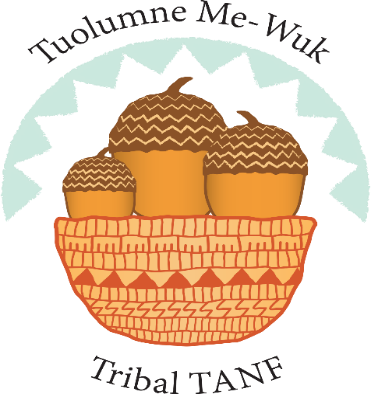        1-844-303-8263Workshops are offered to all Native American Families residing in Tuolumne, Calaveras, and Stanislaus counties.   Workshops are presented on ZOOM.  All materials are provided at no cost to registrants.SundayMondayTuesdayWednesdayThursdayFridaySaturday1234Deadline for Basket Weaving Workshop is April 5, 2021 5Family TreeGenealogy Workshop5-6:30pm6Virtual Talking Circle4-12 years    3:30-4:30pm12-17years5-7pm5pm-7pm7Family TreeGenealogy Workshop5-6:30pm8910Deadline to turn in MERSQuill WorkWorkshop5pm-6:30pm11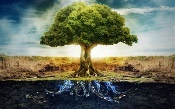 12Family TreeGenealogy Workshop5-6:30pm13Virtual Talking Circle4-12 years    3:30-4:30pm12-17years5-7pm14Family TreeGenealogy Workshop5-6:30pm15161718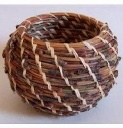 19Basket WeavingWorkshop5-6:30pm20Virtual Talking Circle4-12 years    3:30-4:30pm12-17years5-7pm21Basket WeavingWorkshop5-6:30pm2223242526Basket WeavingWorkshop5-6:30pm27Virtual Talking Circle4-12 years    3:30-4:30pm12-17years5-7pm28Basket WeavingWorkshop5-6:30pm2930Coming in May:Part 2 of  Family Tree and Genealogy workshop andNative Plants Workshop